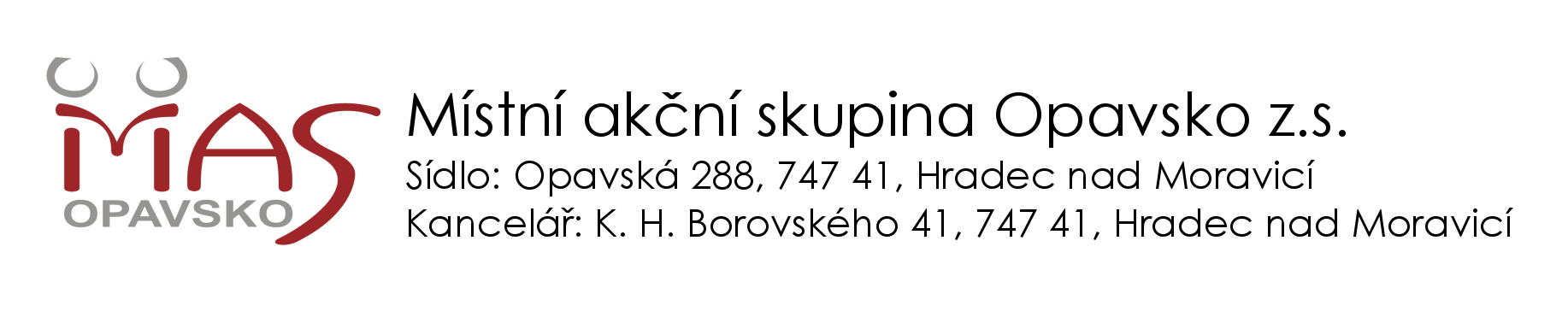 PLÁN ZLEPŠOVÁNÍ MA21 PRO ROK 2017KATEGORIE „D“ORGANITZAČNÍ STRUKTURA MA21Zodpovědný politik pro MA21Bez plánované změny. Zodpovědný politik pro MA21Bez plánované změny. Neformální skupina pro MA21Toto kritérium nahrazeno vyplněním kritéria 5.1 (viz níže)ZAPOJOVÁNÍ VĚŘEJNOSTIPlánování s veřejností – Veřejné fórum 2017Veřejné fórum bude uspořádáno v 1. polovině roku s tím, že bude vyhodnoceno předchozí fórum. 10P bude následně ověřeno anketou. Cílem bude opět spojení fóra s členskou schůzí. Zlepšení by mělo dojít v oblasti přístupů na fórum. Pokusíme se přenášet fórum přes webkameru a umožnit vyjádření se skrze webový formulář. Odpovědnost: Koordinátor MA21 a Politik MA21Termín: Nejpozději srpen 2017Indikátor: prezenční listina, výstupy fóra, tisková zprávaČINNOSTI A VÝSTUPYWebová stránka k MA21Bude spuštěna nová verze k webu, která bude mít jednodušší strukturu. Dojde k propojení facebooku s webem. Jednou z možností zlepšení je zřízení profilu MAS Opavsko na twitteru, který by obsluhoval především Politik MA21. Spolu s tím bude aktualizována služba YoutubeOdpovědnost: Koordinátor MA21Termín: Nejpozději říjen 2017Indikátor: odkaz na webZprávy k MA21 v médiíchKampaně a akce MAS budou publikovány v lokálních médiích. Např. Zpravodaj MAS Opavsko, Opavský a Hlučínský deník, Český rozhlas, Region Opavsko, atd. Minimální počet článků jsou 2.Odpovědnost: Koordinátor MA21Termín: Nejpozději říjen 2017Indikátor: Scan článku; ScreenshotSPOLUPRÁCE/PARTNERSTVÍ SEKTORU VEŘEJNÉ SPRÁVY, OBČANSKÉHO SEKTORU A PODNIKATELSKÉHO SEKTORUSpolupráce NNO, veřejné správy a podnikatelůExistuje mnoho způsobů, jak naplnit tento indikátor. Jednou z možností je opakování Dne čisté mobility, další jsou aktivity MAS v oblasti propagace elektromobility. Možným naplněním je také práce pracovních skupin v rámci projektu MAP Opavsko a Vítkovsko, včetně projektů spolupráce. Odpovědnost: Koordinátor MA21Termín: Nejpozději listopad 2017Indikátor: scan prezenční listiny, foto, partnerská smlouvaKATEGORIE „C“OFICIÁLNÍ ORGÁN PRO MA21Zřízení komise pro MA21 a strategické plánováníVýbor MAS bude ustanoven komisí pro MA21 a strategické plánováníOdpovědnost: Politik MA21Termín: únor 2017Indikátor: Scan potvrzeného statutu; elektronická verze seznamu členůOFICIÁLNÍ DOKUMENT K MA21 Dokument k MA21 schválený výboremOficiálním dokumentem pro MA21 je strategie komunitně vedeného rozvoje MAS (CLLD). Tento dokument byl schválen již v roce 2016. Strategie akceptuje nejen Aalborské závazky, ale v mnohém je rozvíjí a přesahuje. Odpovědnost: Koordinátor MA21Termín: listopad 2016Indikátor: Scan výpisu z výboru, Scan výpisu z členské schůze, Elektronická verze dokumentuINFORMACE, VZDĚLÁVÁNÍ A OSVĚTA K UDRŽITELNÉMU ROZVOJI A MA21 Pořádání osvětových kampaní k URMAS Opavsko bude pořádat minimálně 3 kampaně v roce 2017.Odpovědnost: Koordinátor MA21Termín: listopad 2016Indikátor: Scany/Screenshoty zpráv z médií, FotodokumentaceSLEDOVÁNÍ A HODNOCENÍ PROCESU MA21 Pravidelná zpráva nebo plán zlepšování Pořádání osvětových kampaní k URPlán zlepšování a hodnotící zpráva bude projednána výborem a členskou schůzí MAS. Odpovědnost: Koordinátor MA21Termín: listopad 2016Indikátor: Scan výpisu jednání výboru; Scan jednání členské schůze; Elektronické dokumentyFINANČNÍ PODPORA AKTIVIT MA21 Finanční podpora MA21Pokračování a úprava programu Malý LEADER pro Opavsko, který je realizován v souladu s cíli MA21Odpovědnost: Koordinátor MA21Termín: listopad 2016Indikátor: Scan výpisu jednání členské schůze o schválení programu Malý LEADER; VEŘEJNÉ FÓRUMPořádání veřejného fóraMAS Opavsko uspořádá veřejné fórum tak, že využije setkání členské schůze MAS v létě 2017. Odpovědnost: Koordinátor MA21Termín: léto 2017Indikátor: Elektronická verze výstupu z fóra,  ZAPOJENÍ KOORDINÁTORA DO AKREDITOVANÉHO VZDĚLÁVÁNÍAkreditované vzdělávání během škol NSZMÚčast na jarní, letní a podzimní škole NSZM a získání zlatého certifikátu. Odpovědnost: Koordinátor MA21Termín: léto 2017Indikátor: Scan certifikátů, Scan zlatého certifikátu  